Établissement scolaire : Lycée professionnel du Lac -  15 av. de l’Europe – 67000 STRASBOURGNom et prénom de l’élève : Loïc DUPONT	Classe : 2MRCU 3PFMP N°   1   2   3	Dates de la PFMP concernée : du 2 au 21 mars 2020IDENTIFICATION DE L’ORGANISATION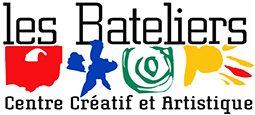 Logo :Raison sociale : Les BateliersAdresse : 3 rue Munch - 67000 StrasbourgN° de téléphone : 03 88 36 39 77Courriel : contact@lesbateliers.comSite internet non-marchand (informatif) : www.lesbateliers.comRéseaux sociaux : FacebookActivité principale : proposition d’ateliers et de stages créatifs et artistiques pour enfants et adultesActivité(s) secondaire(s) : organisation d’anniversairesNom du dirigeant : M. Louis FIGUEROAEffectif total : 4	Effectif dans le service accueil : 1ENVIRONNEMENT JURIDIQUE ET ECONOMIQUE DE L’ORGANISATIONEnvironnement juridiqueType d’organisation :  publique   privéeForme juridique : Association Types de contrats de travail présents dans l’organisation : CDI, CDD et vacationsDurée hebdomadaire de travail : 35 h 00Présence d’apprentis et diplômes préparés : /Environnement économiqueSecteur d’activité :  primaire   secondaire    tertiaire  Production de :   biens   durables  semi durables   non durables    	  services    marchands   non marchandsProfil type de la clientèle : enfants, adolescents et adultesConcurrence (directe / indirecte) : Université populaire de Strasbourg et 7 autres organismes proposant des services identiques (voir annexe)Culture d'entreprise (en fonction de l’organisation)Les valeurs de l'entreprise : - mettre en œuvre une véritable politique culturelle de proximité accessible au plus grand nombre,- promouvoir de nouveaux projets qui vont contribuer à sauvegarder la dynamique de la vie associative du quartier.La responsabilité sociétale (RSE : Responsabilité Sociétale des Entreprises) :Sensibiliser les adhérents au développement durable par des actions simples (garder le même gobelet, économiser l’eau, trier, réexploiter le papier…).Liste des annexes : 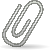 Proposition de support numérique que l’élève joindra à son portfolio :https://view.genial.ly/5d8b8ae56248810f4f833d26/dossier-fiche-signaletique-les-bateliersLES OUTILS UTILISÉS AU SERVICE D'UNE STRATÉGIE OMNICANALE       L’élève précise les outils utilisés dans son organisation1 Cocher la ou les cases correspondantesAnnexe N°Descriptif1Organigramme de structure hiérarchique de l’association2Historique3Implantation géographiqueOutilsDescription(présentation de l’outil sélectionné par l’organisation et ses principales fonctions)Finalités de l’outilFinalités de l’outilFinalités de l’outilOutilsDescription(présentation de l’outil sélectionné par l’organisation et ses principales fonctions)Satisfaction client1Fidélisation de la clientèle1Veille  information-nelle1Solution CRMLogiciel de gestion EBP Association (gestion des adhérents, des activités, des cotisations et de la trésorerie)XChatbotApplication mobileInstagramFacebookRéseau social permettant de publier les actualités, des photos et de mettre en lumière les intervenants.Faire la promotion des inscriptions, des ateliers, des places disponibles, des journées portes ouvertes…XXXSite webC’est un site informatif avec fiche contact uniquement et la possibilité de télécharger les formulaires d’inscription aux différents stages proposésXXIntranetCabine connectéeAutomateOrdinateurGestion administrative et financière des adhésions et des intervenantsXXSmartphoneEnvoi de SMS informatifs (annulation et/ou report de cours ; informations en avant-première des prochaines animations, etc…)XXTabletteForumAutre